ТЕМА НАУЧНО-КВАЛИФИКАЦИОННОЙ РАБОТЫ(ДИССЕРТАЦИИ)«Общественные представления о транспортном освоении российского Дальнего Востока в конце XIX - начале XX в.» утверждена Приказом директора ФГБУН ИИАЭ ДВО РАН № 20-АС от 25.10.2023 г.СПИСОК ОПУБЛИКОВАННЫХ РАБОТУЧАСТИЕ В КОНФЕРЕНЦИЯХФИКСАЦИЯ ХОДА ОБРАЗОВАТЕЛЬНОГО ПРОЦЕССА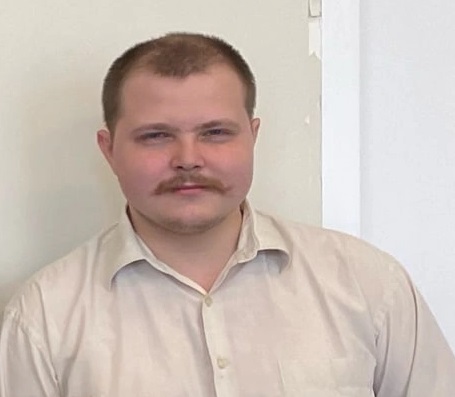 Леонов Константин ДмитриевичАспирантура Отдел/сектор/лаборатория Отдел истории Дальнего Востока РоссииГод поступления: 2023Форма обучения: очнаяСпециальность: 5.6.1. -Отечественная история Приказ о зачислении № 18-АС от 20.09.2023Научный руководитель:Медведева Людмила Михайловна,доктор исторических наук,профессор, профессор1.Леонов, К. Д. Неохристианство революционного типа:  вклад А. И. Герцена в революционную идеологию. // К. Д. Леонов //  Тезисы XLV научно-практической конференции студентов «Мир культуры глазами молодых исследователей» : Сб. тезисов в 2-х частях: 2 ч. / под. ред. А. Ю. Мельниковой  ; Перм. гос. институт культуры. – Пермь, 2020. – С. 275 – 278.2.Семченко, И. О., Леонов, К. Д. Изучение современного состояния системы средств сохранения и репрезентации исторической памяти о Второй мировой войне в Российской Федерации (на примере студентов ШИГН ДВФУ) // И. О. Семченко, К. Д. Леонов // Гуманитарные чтения : сборник статей. Выпуск 2. / отв. ред. А.В. Милежик. –  Владивосток, 2021. – С. 257 – 262.3.Леонов, К.Д. Эволюция представления о патриотизме и национализме декабристов в советской историографии // К. Д. Леонов // Humaniora Forum–2021. X научно-практическая конференция студентов и аспирантов, Владивосток, 23 апреля 2021 г. : материалы. - Владивосток : Издательство Дальневосточного федерального университета, 2022. – С. 142 – 146.4.Леонов, К. Д. «Восточное обозрение» и «Сибирская газета» 1882-1887 гг.: перспективы сравнения // Humaniora Forum–2023. XII научно-практическая конференция студентов и аспирантов, Владивосток, 21 апреля 2023 г. : материалы конференции. – Владивосток : Издательство Дальневосточного федерального университета, 2023. – С. 92 – 96.1.XLV научно-практическая конференция студентов «Мир культуры глазами молодых исследователей», г. Пермь, 21-23 мая 2020 г.Заочное участие2.Конференция «Гуманитарные чтения», г. Владивосток, 2021 г.Заочное участие3.X научно-практическая конференция студентов и аспирантов Humaniora Forum–2021, г. Владивосток, 23 апреля 2021 г.ДокладТема доклада:«Эволюция представления о патриотизме и национализме декабристов в советской историографии»4.XXX международная конференция студентов, аспирантов и молодых ученых «Ломоносов-2023», г. Москва, 10-21 апреля 2023 г.ДокладТема доклада:«Япония и Китай на страницах «Восточногообозрения» и «Сибирской газеты»»5.ХII научно-практическая конференция студентов и аспирантов «Humaniora Forum – 2023», г. Владивосток, 21 апреля 2023 г.ДокладТема доклада:««Восточное обозрение» и «Сибирская газета» 1882-1887 гг.: перспективы сравнения»год/сессияназвание дисциплины/ количество ЗЕТ/часДатаоценка2023-2024/зимняяИстория и философия науки(2 ЗЕТ/72 ч.)24.01.2024зачтено2023-2024/зимняяИсториография и источниковедениеистории России (2 ЗЕТ/72 ч.)26.01.2024отлично2023-2024/зимняяИностранный язык (2 ЗЕТ/72 ч.)31.01.2024зачтено2023-2024/зимняяНаучно-исследовательскаядеятельность (14 ЗЕТ/504 ч.)02.02.2024отлично2023-2024/зимняяПодготовка диссертации на соисканиеученой степени кандидата наук(10 ЗЕТ/360 ч.)02.02.2024отлично